PARTE DE COMUNICACIÓN DE ACCIDENTES DEPORTIVOS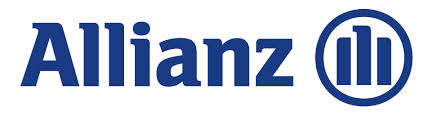 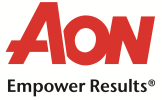 La póliza solamente cubre accidentes deportivos de acuerdo con lo establecido en el R.D. 849/93, de 4 de junio y en las condiciones de la póliza.
NO ESTÁN CUBIERTAS LESIONES NI DOLENCIAS DE CUALQUIER TIPO QUE NO HAYAN SIDO PROVODADAS POR UN ACCIDENTE DEPORTIVO.En , 6 de marzo de 2019.              Firma del Lesionado				                          			Firma y Sello de la Federación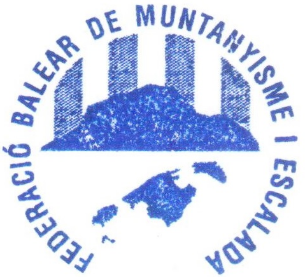 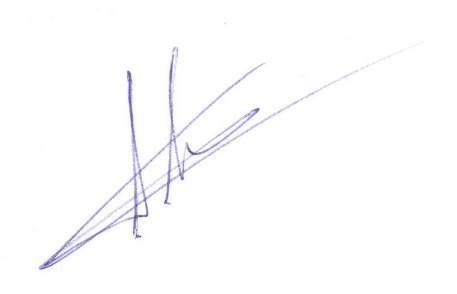 FEDERACIÓ BALEAR DE MUNTANYISME I ESCALADAFEDERACIÓ BALEAR DE MUNTANYISME I ESCALADAFEDERACIÓ BALEAR DE MUNTANYISME I ESCALADAFEDERACIÓ BALEAR DE MUNTANYISME I ESCALADAFEDERACIÓ BALEAR DE MUNTANYISME I ESCALADAFEDERACIÓ BALEAR DE MUNTANYISME I ESCALADAFEDERACIÓ BALEAR DE MUNTANYISME I ESCALADAFEDERACIÓ BALEAR DE MUNTANYISME I ESCALADAFEDERACIÓ BALEAR DE MUNTANYISME I ESCALADAFEDERACIÓ BALEAR DE MUNTANYISME I ESCALADAFEDERACIÓ BALEAR DE MUNTANYISME I ESCALADAFEDERACIÓ BALEAR DE MUNTANYISME I ESCALADAFEDERACIÓ BALEAR DE MUNTANYISME I ESCALADAFEDERACIÓ BALEAR DE MUNTANYISME I ESCALADAFEDERACIÓ BALEAR DE MUNTANYISME I ESCALADAFEDERACIÓ BALEAR DE MUNTANYISME I ESCALADAFEDERACIÓ BALEAR DE MUNTANYISME I ESCALADAFEDERACIÓ BALEAR DE MUNTANYISME I ESCALADAFEDERACIÓ BALEAR DE MUNTANYISME I ESCALADAFEDERACIÓ BALEAR DE MUNTANYISME I ESCALADAFEDERACIÓ BALEAR DE MUNTANYISME I ESCALADAFEDERACIÓ BALEAR DE MUNTANYISME I ESCALADAFEDERACIÓ BALEAR DE MUNTANYISME I ESCALADAFEDERACIÓ BALEAR DE MUNTANYISME I ESCALADANº de póliza:Nº de póliza:Nº de póliza:Nº de póliza:Nº de póliza:Nº de póliza:Nº de póliza:Nº de póliza:Nº de póliza:040533398040533398040533398040533398040533398040533398040533398040533398040533398040533398040533398040533398040533398040533398040533398Nº de Socio: 
(El DNI o NIE sin la última letra) Nº de Socio: 
(El DNI o NIE sin la última letra) Nº de Socio: 
(El DNI o NIE sin la última letra) Nº de Socio: 
(El DNI o NIE sin la última letra) Nº de Socio: 
(El DNI o NIE sin la última letra) Nº de Socio: 
(El DNI o NIE sin la última letra) Nº de Socio: 
(El DNI o NIE sin la última letra) Nº de Socio: 
(El DNI o NIE sin la última letra) Nº de Socio: 
(El DNI o NIE sin la última letra) COBERTURA:COBERTURA:COBERTURA:COBERTURA:COBERTURA:COBERTURA:DATOS DEL LESIONADODATOS DEL LESIONADODATOS DEL LESIONADODATOS DEL LESIONADODATOS DEL LESIONADODATOS DEL LESIONADODATOS DEL LESIONADODATOS DEL LESIONADODATOS DEL LESIONADODATOS DEL LESIONADODATOS DEL LESIONADODATOS DEL LESIONADODATOS DEL LESIONADODATOS DEL LESIONADODATOS DEL LESIONADODATOS DEL LESIONADODATOS DEL LESIONADOSexo:  Hombre      MujerSexo:  Hombre      MujerSexo:  Hombre      MujerSexo:  Hombre      MujerSexo:  Hombre      MujerSexo:  Hombre      MujerSexo:  Hombre      MujerSexo:  Hombre      MujerSexo:  Hombre      MujerSexo:  Hombre      MujerNOMBRE: NOMBRE: NOMBRE: NOMBRE: NOMBRE: NOMBRE: APELLIDOS: APELLIDOS: APELLIDOS: APELLIDOS: APELLIDOS: APELLIDOS: APELLIDOS: APELLIDOS: APELLIDOS: APELLIDOS: APELLIDOS: APELLIDOS: APELLIDOS: APELLIDOS: APELLIDOS: DNI: DNI: DNI: DNI: DNI: DNI: DOMICILIO: DOMICILIO: DOMICILIO: DOMICILIO: DOMICILIO: DOMICILIO: DOMICILIO: DOMICILIO: DOMICILIO: DOMICILIO: DOMICILIO: DOMICILIO: DOMICILIO: DOMICILIO: DOMICILIO: DOMICILIO: POBLACIÓN: POBLACIÓN: POBLACIÓN: POBLACIÓN: POBLACIÓN: POBLACIÓN: POBLACIÓN: POBLACIÓN: POBLACIÓN: POBLACIÓN: POBLACIÓN: PROVINCIA: PROVINCIA: PROVINCIA: PROVINCIA: PROVINCIA: PROVINCIA: PROVINCIA: C.P.: C.P.: C.P.: C.P.: C.P.: FECHA NACIMIENTO: FECHA NACIMIENTO: FECHA NACIMIENTO: FECHA NACIMIENTO: FECHA NACIMIENTO: FECHA NACIMIENTO: FECHA NACIMIENTO: FECHA NACIMIENTO: FECHA NACIMIENTO: FECHA NACIMIENTO: FECHA NACIMIENTO: FECHA NACIMIENTO: EDAD: EDAD: EDAD: TELÉFONO: TELÉFONO: TELÉFONO: TELÉFONO: TELÉFONO: EMAIL: EMAIL: EMAIL: EMAIL: EMAIL: EMAIL: EMAIL: EMAIL: EMAIL: EMAIL: EMAIL: EMAIL: EMAIL: CLUB: CLUB: CLUB: CLUB: CLUB: CLUB: CLUB: CLUB: CLUB: DESCRIPCIÓN DEL ACCIDENTEDESCRIPCIÓN DEL ACCIDENTEDESCRIPCIÓN DEL ACCIDENTEDESCRIPCIÓN DEL ACCIDENTEDESCRIPCIÓN DEL ACCIDENTEDESCRIPCIÓN DEL ACCIDENTEDESCRIPCIÓN DEL ACCIDENTEDESCRIPCIÓN DEL ACCIDENTEDESCRIPCIÓN DEL ACCIDENTEDESCRIPCIÓN DEL ACCIDENTEDESCRIPCIÓN DEL ACCIDENTEDESCRIPCIÓN DEL ACCIDENTEDESCRIPCIÓN DEL ACCIDENTEDESCRIPCIÓN DEL ACCIDENTEDESCRIPCIÓN DEL ACCIDENTEDESCRIPCIÓN DEL ACCIDENTEDESCRIPCIÓN DEL ACCIDENTEDESCRIPCIÓN DEL ACCIDENTEDESCRIPCIÓN DEL ACCIDENTEDESCRIPCIÓN DEL ACCIDENTEDESCRIPCIÓN DEL ACCIDENTEDESCRIPCIÓN DEL ACCIDENTEDESCRIPCIÓN DEL ACCIDENTEDESCRIPCIÓN DEL ACCIDENTEDESCRIPCIÓN DEL ACCIDENTEDESCRIPCIÓN DEL ACCIDENTEDESCRIPCIÓN DEL ACCIDENTEFECHA DE OCURRENCIA: FECHA DE OCURRENCIA: FECHA DE OCURRENCIA: FECHA DE OCURRENCIA: FECHA DE OCURRENCIA: FECHA DE OCURRENCIA: FECHA DE OCURRENCIA: FECHA DE OCURRENCIA: HORA: HORA: HORA: HORA: HORA: PROVINCIA/PAÍS : PROVINCIA/PAÍS : PROVINCIA/PAÍS : PROVINCIA/PAÍS : PROVINCIA/PAÍS : PROVINCIA/PAÍS : PROVINCIA/PAÍS : PROVINCIA/PAÍS : PROVINCIA/PAÍS : PROVINCIA/PAÍS : PROVINCIA/PAÍS : PROVINCIA/PAÍS : PROVINCIA/PAÍS : PROVINCIA/PAÍS : LUGAR DE OCURRENCIA (detallar macizo montañoso, paraje, etc…): LUGAR DE OCURRENCIA (detallar macizo montañoso, paraje, etc…): LUGAR DE OCURRENCIA (detallar macizo montañoso, paraje, etc…): LUGAR DE OCURRENCIA (detallar macizo montañoso, paraje, etc…): LUGAR DE OCURRENCIA (detallar macizo montañoso, paraje, etc…): LUGAR DE OCURRENCIA (detallar macizo montañoso, paraje, etc…): LUGAR DE OCURRENCIA (detallar macizo montañoso, paraje, etc…): LUGAR DE OCURRENCIA (detallar macizo montañoso, paraje, etc…): LUGAR DE OCURRENCIA (detallar macizo montañoso, paraje, etc…): LUGAR DE OCURRENCIA (detallar macizo montañoso, paraje, etc…): LUGAR DE OCURRENCIA (detallar macizo montañoso, paraje, etc…): LUGAR DE OCURRENCIA (detallar macizo montañoso, paraje, etc…): LUGAR DE OCURRENCIA (detallar macizo montañoso, paraje, etc…): LUGAR DE OCURRENCIA (detallar macizo montañoso, paraje, etc…): LUGAR DE OCURRENCIA (detallar macizo montañoso, paraje, etc…): LUGAR DE OCURRENCIA (detallar macizo montañoso, paraje, etc…): LUGAR DE OCURRENCIA (detallar macizo montañoso, paraje, etc…): LUGAR DE OCURRENCIA (detallar macizo montañoso, paraje, etc…): LUGAR DE OCURRENCIA (detallar macizo montañoso, paraje, etc…): LUGAR DE OCURRENCIA (detallar macizo montañoso, paraje, etc…): LUGAR DE OCURRENCIA (detallar macizo montañoso, paraje, etc…): LUGAR DE OCURRENCIA (detallar macizo montañoso, paraje, etc…): LUGAR DE OCURRENCIA (detallar macizo montañoso, paraje, etc…): LUGAR DE OCURRENCIA (detallar macizo montañoso, paraje, etc…): LUGAR DE OCURRENCIA (detallar macizo montañoso, paraje, etc…): LUGAR DE OCURRENCIA (detallar macizo montañoso, paraje, etc…): LUGAR DE OCURRENCIA (detallar macizo montañoso, paraje, etc…): TIPO DE EVENTO:   Competición (detallar)  ->                             Entrenamiento     Actividad organizada     -> Organizador:                                                                                                         Cursos        Actividad personal         Otros (detallar)     Tamaño del grupo (si procede):   TIPO DE EVENTO:   Competición (detallar)  ->                             Entrenamiento     Actividad organizada     -> Organizador:                                                                                                         Cursos        Actividad personal         Otros (detallar)     Tamaño del grupo (si procede):   TIPO DE EVENTO:   Competición (detallar)  ->                             Entrenamiento     Actividad organizada     -> Organizador:                                                                                                         Cursos        Actividad personal         Otros (detallar)     Tamaño del grupo (si procede):   TIPO DE EVENTO:   Competición (detallar)  ->                             Entrenamiento     Actividad organizada     -> Organizador:                                                                                                         Cursos        Actividad personal         Otros (detallar)     Tamaño del grupo (si procede):   TIPO DE EVENTO:   Competición (detallar)  ->                             Entrenamiento     Actividad organizada     -> Organizador:                                                                                                         Cursos        Actividad personal         Otros (detallar)     Tamaño del grupo (si procede):   TIPO DE EVENTO:   Competición (detallar)  ->                             Entrenamiento     Actividad organizada     -> Organizador:                                                                                                         Cursos        Actividad personal         Otros (detallar)     Tamaño del grupo (si procede):   TIPO DE EVENTO:   Competición (detallar)  ->                             Entrenamiento     Actividad organizada     -> Organizador:                                                                                                         Cursos        Actividad personal         Otros (detallar)     Tamaño del grupo (si procede):   TIPO DE EVENTO:   Competición (detallar)  ->                             Entrenamiento     Actividad organizada     -> Organizador:                                                                                                         Cursos        Actividad personal         Otros (detallar)     Tamaño del grupo (si procede):   TIPO DE EVENTO:   Competición (detallar)  ->                             Entrenamiento     Actividad organizada     -> Organizador:                                                                                                         Cursos        Actividad personal         Otros (detallar)     Tamaño del grupo (si procede):   TIPO DE EVENTO:   Competición (detallar)  ->                             Entrenamiento     Actividad organizada     -> Organizador:                                                                                                         Cursos        Actividad personal         Otros (detallar)     Tamaño del grupo (si procede):   TIPO DE EVENTO:   Competición (detallar)  ->                             Entrenamiento     Actividad organizada     -> Organizador:                                                                                                         Cursos        Actividad personal         Otros (detallar)     Tamaño del grupo (si procede):   TIPO DE EVENTO:   Competición (detallar)  ->                             Entrenamiento     Actividad organizada     -> Organizador:                                                                                                         Cursos        Actividad personal         Otros (detallar)     Tamaño del grupo (si procede):   TIPO DE EVENTO:   Competición (detallar)  ->                             Entrenamiento     Actividad organizada     -> Organizador:                                                                                                         Cursos        Actividad personal         Otros (detallar)     Tamaño del grupo (si procede):   TIPO DE EVENTO:   Competición (detallar)  ->                             Entrenamiento     Actividad organizada     -> Organizador:                                                                                                         Cursos        Actividad personal         Otros (detallar)     Tamaño del grupo (si procede):   TIPO DE EVENTO:   Competición (detallar)  ->                             Entrenamiento     Actividad organizada     -> Organizador:                                                                                                         Cursos        Actividad personal         Otros (detallar)     Tamaño del grupo (si procede):   TIPO DE EVENTO:   Competición (detallar)  ->                             Entrenamiento     Actividad organizada     -> Organizador:                                                                                                         Cursos        Actividad personal         Otros (detallar)     Tamaño del grupo (si procede):   TIPO DE EVENTO:   Competición (detallar)  ->                             Entrenamiento     Actividad organizada     -> Organizador:                                                                                                         Cursos        Actividad personal         Otros (detallar)     Tamaño del grupo (si procede):   TIPO DE EVENTO:   Competición (detallar)  ->                             Entrenamiento     Actividad organizada     -> Organizador:                                                                                                         Cursos        Actividad personal         Otros (detallar)     Tamaño del grupo (si procede):   TIPO DE EVENTO:   Competición (detallar)  ->                             Entrenamiento     Actividad organizada     -> Organizador:                                                                                                         Cursos        Actividad personal         Otros (detallar)     Tamaño del grupo (si procede):   TIPO DE EVENTO:   Competición (detallar)  ->                             Entrenamiento     Actividad organizada     -> Organizador:                                                                                                         Cursos        Actividad personal         Otros (detallar)     Tamaño del grupo (si procede):   TIPO DE EVENTO:   Competición (detallar)  ->                             Entrenamiento     Actividad organizada     -> Organizador:                                                                                                         Cursos        Actividad personal         Otros (detallar)     Tamaño del grupo (si procede):   TIPO DE EVENTO:   Competición (detallar)  ->                             Entrenamiento     Actividad organizada     -> Organizador:                                                                                                         Cursos        Actividad personal         Otros (detallar)     Tamaño del grupo (si procede):   TIPO DE EVENTO:   Competición (detallar)  ->                             Entrenamiento     Actividad organizada     -> Organizador:                                                                                                         Cursos        Actividad personal         Otros (detallar)     Tamaño del grupo (si procede):   TIPO DE EVENTO:   Competición (detallar)  ->                             Entrenamiento     Actividad organizada     -> Organizador:                                                                                                         Cursos        Actividad personal         Otros (detallar)     Tamaño del grupo (si procede):   TIPO DE EVENTO:   Competición (detallar)  ->                             Entrenamiento     Actividad organizada     -> Organizador:                                                                                                         Cursos        Actividad personal         Otros (detallar)     Tamaño del grupo (si procede):   TIPO DE EVENTO:   Competición (detallar)  ->                             Entrenamiento     Actividad organizada     -> Organizador:                                                                                                         Cursos        Actividad personal         Otros (detallar)     Tamaño del grupo (si procede):   TIPO DE EVENTO:   Competición (detallar)  ->                             Entrenamiento     Actividad organizada     -> Organizador:                                                                                                         Cursos        Actividad personal         Otros (detallar)     Tamaño del grupo (si procede):   DESCRIPCIÓN DEL ACCIDENTE: DESCRIPCIÓN DEL ACCIDENTE: DESCRIPCIÓN DEL ACCIDENTE: DESCRIPCIÓN DEL ACCIDENTE: DESCRIPCIÓN DEL ACCIDENTE: DESCRIPCIÓN DEL ACCIDENTE: DESCRIPCIÓN DEL ACCIDENTE: DESCRIPCIÓN DEL ACCIDENTE: DESCRIPCIÓN DEL ACCIDENTE: DESCRIPCIÓN DEL ACCIDENTE: DESCRIPCIÓN DEL ACCIDENTE: DESCRIPCIÓN DEL ACCIDENTE: DESCRIPCIÓN DEL ACCIDENTE: DESCRIPCIÓN DEL ACCIDENTE: DESCRIPCIÓN DEL ACCIDENTE: DESCRIPCIÓN DEL ACCIDENTE: DESCRIPCIÓN DEL ACCIDENTE: DESCRIPCIÓN DEL ACCIDENTE: DESCRIPCIÓN DEL ACCIDENTE: DESCRIPCIÓN DEL ACCIDENTE: DESCRIPCIÓN DEL ACCIDENTE: DESCRIPCIÓN DEL ACCIDENTE: DESCRIPCIÓN DEL ACCIDENTE: DESCRIPCIÓN DEL ACCIDENTE: DESCRIPCIÓN DEL ACCIDENTE: DESCRIPCIÓN DEL ACCIDENTE: DESCRIPCIÓN DEL ACCIDENTE: TIPO DE ACCIDENTE:  TIPO DE ACCIDENTE:  TIPO DE ACCIDENTE:  TIPO DE ACCIDENTE:  TIPO DE ACCIDENTE:  TIPO DE ACCIDENTE:  TIPO DE ACCIDENTE:  TIPO DE ACCIDENTE:  TIPO DE ACCIDENTE:  TIPO DE ACCIDENTE:  TIPO DE ACCIDENTE:  TIPO DE ACCIDENTE:  TIPO DE ACCIDENTE:  TIPO DE ACCIDENTE:  TIPO DE ACCIDENTE:  TIPO DE ACCIDENTE:  TIPO DE ACCIDENTE:  TIPO DE ACCIDENTE:  TIPO DE ACCIDENTE:  TIPO DE ACCIDENTE:  TIPO DE ACCIDENTE:  TIPO DE ACCIDENTE:  TIPO DE ACCIDENTE:  TIPO DE ACCIDENTE:  TIPO DE ACCIDENTE:  TIPO DE ACCIDENTE:  TIPO DE ACCIDENTE:  DAÑOS SUFRIDOS/LESIÓN: DAÑOS SUFRIDOS/LESIÓN: DAÑOS SUFRIDOS/LESIÓN: DAÑOS SUFRIDOS/LESIÓN: DAÑOS SUFRIDOS/LESIÓN: DAÑOS SUFRIDOS/LESIÓN: DAÑOS SUFRIDOS/LESIÓN: DAÑOS SUFRIDOS/LESIÓN: DAÑOS SUFRIDOS/LESIÓN: DAÑOS SUFRIDOS/LESIÓN: DAÑOS SUFRIDOS/LESIÓN: DAÑOS SUFRIDOS/LESIÓN: DAÑOS SUFRIDOS/LESIÓN: DAÑOS SUFRIDOS/LESIÓN: DAÑOS SUFRIDOS/LESIÓN: DAÑOS SUFRIDOS/LESIÓN: DAÑOS SUFRIDOS/LESIÓN: DAÑOS SUFRIDOS/LESIÓN: DAÑOS SUFRIDOS/LESIÓN: DAÑOS SUFRIDOS/LESIÓN: DAÑOS SUFRIDOS/LESIÓN: DAÑOS SUFRIDOS/LESIÓN: DAÑOS SUFRIDOS/LESIÓN: DAÑOS SUFRIDOS/LESIÓN: DAÑOS SUFRIDOS/LESIÓN: DAÑOS SUFRIDOS/LESIÓN: DAÑOS SUFRIDOS/LESIÓN: NOMBRE Y TELÉFONO DE LAS PERSONAS QUE LE ACOMPAÑABAN: NOMBRE Y TELÉFONO DE LAS PERSONAS QUE LE ACOMPAÑABAN: NOMBRE Y TELÉFONO DE LAS PERSONAS QUE LE ACOMPAÑABAN: NOMBRE Y TELÉFONO DE LAS PERSONAS QUE LE ACOMPAÑABAN: NOMBRE Y TELÉFONO DE LAS PERSONAS QUE LE ACOMPAÑABAN: NOMBRE Y TELÉFONO DE LAS PERSONAS QUE LE ACOMPAÑABAN: NOMBRE Y TELÉFONO DE LAS PERSONAS QUE LE ACOMPAÑABAN: NOMBRE Y TELÉFONO DE LAS PERSONAS QUE LE ACOMPAÑABAN: NOMBRE Y TELÉFONO DE LAS PERSONAS QUE LE ACOMPAÑABAN: NOMBRE Y TELÉFONO DE LAS PERSONAS QUE LE ACOMPAÑABAN: NOMBRE Y TELÉFONO DE LAS PERSONAS QUE LE ACOMPAÑABAN: NOMBRE Y TELÉFONO DE LAS PERSONAS QUE LE ACOMPAÑABAN: NOMBRE Y TELÉFONO DE LAS PERSONAS QUE LE ACOMPAÑABAN: NOMBRE Y TELÉFONO DE LAS PERSONAS QUE LE ACOMPAÑABAN: NOMBRE Y TELÉFONO DE LAS PERSONAS QUE LE ACOMPAÑABAN: NOMBRE Y TELÉFONO DE LAS PERSONAS QUE LE ACOMPAÑABAN: NOMBRE Y TELÉFONO DE LAS PERSONAS QUE LE ACOMPAÑABAN: NOMBRE Y TELÉFONO DE LAS PERSONAS QUE LE ACOMPAÑABAN: NOMBRE Y TELÉFONO DE LAS PERSONAS QUE LE ACOMPAÑABAN: NOMBRE Y TELÉFONO DE LAS PERSONAS QUE LE ACOMPAÑABAN: NOMBRE Y TELÉFONO DE LAS PERSONAS QUE LE ACOMPAÑABAN: NOMBRE Y TELÉFONO DE LAS PERSONAS QUE LE ACOMPAÑABAN: NOMBRE Y TELÉFONO DE LAS PERSONAS QUE LE ACOMPAÑABAN: NOMBRE Y TELÉFONO DE LAS PERSONAS QUE LE ACOMPAÑABAN: NOMBRE Y TELÉFONO DE LAS PERSONAS QUE LE ACOMPAÑABAN: NOMBRE Y TELÉFONO DE LAS PERSONAS QUE LE ACOMPAÑABAN: NOMBRE Y TELÉFONO DE LAS PERSONAS QUE LE ACOMPAÑABAN: ¿Ha recibido asistencia en el evento?      SI       No ¿Ha recibido asistencia de urgencia?       SI       Nº de expediente aportado por call de urgencias: ¿Necesita nueva asistencia médica?        SI       No    En caso afirmativo el asegurado declara conocer que no podrá practicar ninguna actividad deportiva hasta recibir el alta médica por sus lesiones.¿Ha recibido asistencia en el evento?      SI       No ¿Ha recibido asistencia de urgencia?       SI       Nº de expediente aportado por call de urgencias: ¿Necesita nueva asistencia médica?        SI       No    En caso afirmativo el asegurado declara conocer que no podrá practicar ninguna actividad deportiva hasta recibir el alta médica por sus lesiones.¿Ha recibido asistencia en el evento?      SI       No ¿Ha recibido asistencia de urgencia?       SI       Nº de expediente aportado por call de urgencias: ¿Necesita nueva asistencia médica?        SI       No    En caso afirmativo el asegurado declara conocer que no podrá practicar ninguna actividad deportiva hasta recibir el alta médica por sus lesiones.¿Ha recibido asistencia en el evento?      SI       No ¿Ha recibido asistencia de urgencia?       SI       Nº de expediente aportado por call de urgencias: ¿Necesita nueva asistencia médica?        SI       No    En caso afirmativo el asegurado declara conocer que no podrá practicar ninguna actividad deportiva hasta recibir el alta médica por sus lesiones.¿Ha recibido asistencia en el evento?      SI       No ¿Ha recibido asistencia de urgencia?       SI       Nº de expediente aportado por call de urgencias: ¿Necesita nueva asistencia médica?        SI       No    En caso afirmativo el asegurado declara conocer que no podrá practicar ninguna actividad deportiva hasta recibir el alta médica por sus lesiones.¿Ha recibido asistencia en el evento?      SI       No ¿Ha recibido asistencia de urgencia?       SI       Nº de expediente aportado por call de urgencias: ¿Necesita nueva asistencia médica?        SI       No    En caso afirmativo el asegurado declara conocer que no podrá practicar ninguna actividad deportiva hasta recibir el alta médica por sus lesiones.¿Ha recibido asistencia en el evento?      SI       No ¿Ha recibido asistencia de urgencia?       SI       Nº de expediente aportado por call de urgencias: ¿Necesita nueva asistencia médica?        SI       No    En caso afirmativo el asegurado declara conocer que no podrá practicar ninguna actividad deportiva hasta recibir el alta médica por sus lesiones.¿Ha recibido asistencia en el evento?      SI       No ¿Ha recibido asistencia de urgencia?       SI       Nº de expediente aportado por call de urgencias: ¿Necesita nueva asistencia médica?        SI       No    En caso afirmativo el asegurado declara conocer que no podrá practicar ninguna actividad deportiva hasta recibir el alta médica por sus lesiones.¿Ha recibido asistencia en el evento?      SI       No ¿Ha recibido asistencia de urgencia?       SI       Nº de expediente aportado por call de urgencias: ¿Necesita nueva asistencia médica?        SI       No    En caso afirmativo el asegurado declara conocer que no podrá practicar ninguna actividad deportiva hasta recibir el alta médica por sus lesiones.¿Ha recibido asistencia en el evento?      SI       No ¿Ha recibido asistencia de urgencia?       SI       Nº de expediente aportado por call de urgencias: ¿Necesita nueva asistencia médica?        SI       No    En caso afirmativo el asegurado declara conocer que no podrá practicar ninguna actividad deportiva hasta recibir el alta médica por sus lesiones.¿Ha recibido asistencia en el evento?      SI       No ¿Ha recibido asistencia de urgencia?       SI       Nº de expediente aportado por call de urgencias: ¿Necesita nueva asistencia médica?        SI       No    En caso afirmativo el asegurado declara conocer que no podrá practicar ninguna actividad deportiva hasta recibir el alta médica por sus lesiones.¿Ha recibido asistencia en el evento?      SI       No ¿Ha recibido asistencia de urgencia?       SI       Nº de expediente aportado por call de urgencias: ¿Necesita nueva asistencia médica?        SI       No    En caso afirmativo el asegurado declara conocer que no podrá practicar ninguna actividad deportiva hasta recibir el alta médica por sus lesiones.¿Ha recibido asistencia en el evento?      SI       No ¿Ha recibido asistencia de urgencia?       SI       Nº de expediente aportado por call de urgencias: ¿Necesita nueva asistencia médica?        SI       No    En caso afirmativo el asegurado declara conocer que no podrá practicar ninguna actividad deportiva hasta recibir el alta médica por sus lesiones.¿Ha recibido asistencia en el evento?      SI       No ¿Ha recibido asistencia de urgencia?       SI       Nº de expediente aportado por call de urgencias: ¿Necesita nueva asistencia médica?        SI       No    En caso afirmativo el asegurado declara conocer que no podrá practicar ninguna actividad deportiva hasta recibir el alta médica por sus lesiones.¿Ha recibido asistencia en el evento?      SI       No ¿Ha recibido asistencia de urgencia?       SI       Nº de expediente aportado por call de urgencias: ¿Necesita nueva asistencia médica?        SI       No    En caso afirmativo el asegurado declara conocer que no podrá practicar ninguna actividad deportiva hasta recibir el alta médica por sus lesiones.¿Ha recibido asistencia en el evento?      SI       No ¿Ha recibido asistencia de urgencia?       SI       Nº de expediente aportado por call de urgencias: ¿Necesita nueva asistencia médica?        SI       No    En caso afirmativo el asegurado declara conocer que no podrá practicar ninguna actividad deportiva hasta recibir el alta médica por sus lesiones.¿Ha recibido asistencia en el evento?      SI       No ¿Ha recibido asistencia de urgencia?       SI       Nº de expediente aportado por call de urgencias: ¿Necesita nueva asistencia médica?        SI       No    En caso afirmativo el asegurado declara conocer que no podrá practicar ninguna actividad deportiva hasta recibir el alta médica por sus lesiones.¿Ha recibido asistencia en el evento?      SI       No ¿Ha recibido asistencia de urgencia?       SI       Nº de expediente aportado por call de urgencias: ¿Necesita nueva asistencia médica?        SI       No    En caso afirmativo el asegurado declara conocer que no podrá practicar ninguna actividad deportiva hasta recibir el alta médica por sus lesiones.¿Ha recibido asistencia en el evento?      SI       No ¿Ha recibido asistencia de urgencia?       SI       Nº de expediente aportado por call de urgencias: ¿Necesita nueva asistencia médica?        SI       No    En caso afirmativo el asegurado declara conocer que no podrá practicar ninguna actividad deportiva hasta recibir el alta médica por sus lesiones.¿Ha recibido asistencia en el evento?      SI       No ¿Ha recibido asistencia de urgencia?       SI       Nº de expediente aportado por call de urgencias: ¿Necesita nueva asistencia médica?        SI       No    En caso afirmativo el asegurado declara conocer que no podrá practicar ninguna actividad deportiva hasta recibir el alta médica por sus lesiones.¿Ha recibido asistencia en el evento?      SI       No ¿Ha recibido asistencia de urgencia?       SI       Nº de expediente aportado por call de urgencias: ¿Necesita nueva asistencia médica?        SI       No    En caso afirmativo el asegurado declara conocer que no podrá practicar ninguna actividad deportiva hasta recibir el alta médica por sus lesiones.¿Ha recibido asistencia en el evento?      SI       No ¿Ha recibido asistencia de urgencia?       SI       Nº de expediente aportado por call de urgencias: ¿Necesita nueva asistencia médica?        SI       No    En caso afirmativo el asegurado declara conocer que no podrá practicar ninguna actividad deportiva hasta recibir el alta médica por sus lesiones.¿Ha recibido asistencia en el evento?      SI       No ¿Ha recibido asistencia de urgencia?       SI       Nº de expediente aportado por call de urgencias: ¿Necesita nueva asistencia médica?        SI       No    En caso afirmativo el asegurado declara conocer que no podrá practicar ninguna actividad deportiva hasta recibir el alta médica por sus lesiones.¿Ha recibido asistencia en el evento?      SI       No ¿Ha recibido asistencia de urgencia?       SI       Nº de expediente aportado por call de urgencias: ¿Necesita nueva asistencia médica?        SI       No    En caso afirmativo el asegurado declara conocer que no podrá practicar ninguna actividad deportiva hasta recibir el alta médica por sus lesiones.¿Ha recibido asistencia en el evento?      SI       No ¿Ha recibido asistencia de urgencia?       SI       Nº de expediente aportado por call de urgencias: ¿Necesita nueva asistencia médica?        SI       No    En caso afirmativo el asegurado declara conocer que no podrá practicar ninguna actividad deportiva hasta recibir el alta médica por sus lesiones.¿Ha recibido asistencia en el evento?      SI       No ¿Ha recibido asistencia de urgencia?       SI       Nº de expediente aportado por call de urgencias: ¿Necesita nueva asistencia médica?        SI       No    En caso afirmativo el asegurado declara conocer que no podrá practicar ninguna actividad deportiva hasta recibir el alta médica por sus lesiones.¿Ha recibido asistencia en el evento?      SI       No ¿Ha recibido asistencia de urgencia?       SI       Nº de expediente aportado por call de urgencias: ¿Necesita nueva asistencia médica?        SI       No    En caso afirmativo el asegurado declara conocer que no podrá practicar ninguna actividad deportiva hasta recibir el alta médica por sus lesiones.MODALIDAD DEPORTIVA que estaba practicandoMODALIDAD DEPORTIVA que estaba practicandoMODALIDAD DEPORTIVA que estaba practicandoMODALIDAD DEPORTIVA que estaba practicandoMODALIDAD DEPORTIVA que estaba practicandoMODALIDAD DEPORTIVA que estaba practicandoMODALIDAD DEPORTIVA que estaba practicandoMODALIDAD DEPORTIVA que estaba practicandoMODALIDAD DEPORTIVA que estaba practicandoMODALIDAD DEPORTIVA que estaba practicandoMODALIDAD DEPORTIVA que estaba practicandoMODALIDAD DEPORTIVA que estaba practicandoMODALIDAD DEPORTIVA que estaba practicandoMODALIDAD DEPORTIVA que estaba practicandoMODALIDAD DEPORTIVA que estaba practicandoMODALIDAD DEPORTIVA que estaba practicandoMODALIDAD DEPORTIVA que estaba practicandoMODALIDAD DEPORTIVA que estaba practicandoMODALIDAD DEPORTIVA que estaba practicandoMODALIDAD DEPORTIVA que estaba practicandoMODALIDAD DEPORTIVA que estaba practicandoMODALIDAD DEPORTIVA que estaba practicandoMODALIDAD DEPORTIVA que estaba practicandoMODALIDAD DEPORTIVA que estaba practicandoMODALIDAD DEPORTIVA que estaba practicandoMODALIDAD DEPORTIVA que estaba practicandoMODALIDAD DEPORTIVA que estaba practicandoALPINISMOALPINISMOCARRERAS POR MONTAÑACARRERAS POR MONTAÑACARRERAS POR MONTAÑACARRERAS POR MONTAÑACARRERAS POR MONTAÑACARRERAS POR MONTAÑAESPELEOLOGÍAESPELEOLOGÍAESPELEOLOGÍAESPELEOLOGÍAESCALADAESCALADAESCALADAESCALADABTTBTTBTTMONTAÑISMOMONTAÑISMORAQUETASRAQUETASRAQUETASRAQUETASRAQUETASRAQUETASROCÓDROMOROCÓDROMOROCÓDROMOROCÓDROMOESCALADA BLOQUEESCALADA BLOQUEESCALADA BLOQUEESCALADA BLOQUEESQUÍ PISTAESQUÍ PISTAESQUÍ PISTASENDERISMOSENDERISMOESQUÍ MONTAÑAESQUÍ MONTAÑAESQUÍ MONTAÑAESQUÍ MONTAÑAESQUÍ MONTAÑAESQUÍ MONTAÑAVÍA FERRATAVÍA FERRATAVÍA FERRATAVÍA FERRATAESCALADA HIELOESCALADA HIELOESCALADA HIELOESCALADA HIELOSNOWBOARDSNOWBOARDSNOWBOARDMARCHA NÓRDICAMARCHA NÓRDICABARRANQUISMOBARRANQUISMOBARRANQUISMOBARRANQUISMOBARRANQUISMOBARRANQUISMOOTROS (INDICAR CUAL):OTROS (INDICAR CUAL):OTROS (INDICAR CUAL):OTROS (INDICAR CUAL):ASISTENCIAASISTENCIAASISTENCIAASISTENCIAASISTENCIAASISTENCIAASISTENCIAASISTENCIAASISTENCIAASISTENCIAASISTENCIAASISTENCIAASISTENCIAASISTENCIAASISTENCIAASISTENCIAASISTENCIAASISTENCIAASISTENCIAASISTENCIAASISTENCIAASISTENCIAASISTENCIAASISTENCIAASISTENCIAASISTENCIAASISTENCIAHUBO RESCATE          HUBO RESCATE          HUBO RESCATE          HUBO RESCATE          GRUPO RESCATE       Detallar: GRUPO RESCATE       Detallar: GRUPO RESCATE       Detallar: GRUPO RESCATE       Detallar: GRUPO RESCATE       Detallar: GRUPO RESCATE       Detallar: GRUPO RESCATE       Detallar: GRUPO RESCATE       Detallar: GRUPO RESCATE       Detallar: GRUPO RESCATE       Detallar: GRUPO RESCATE       Detallar: GRUPO RESCATE       Detallar: GRUPO RESCATE       Detallar: GRUPO RESCATE       Detallar: GRUPO RESCATE       Detallar: INTERVENCIÓN HELICOPTERO  INTERVENCIÓN HELICOPTERO  INTERVENCIÓN HELICOPTERO  INTERVENCIÓN HELICOPTERO  INTERVENCIÓN HELICOPTERO  INTERVENCIÓN HELICOPTERO  INTERVENCIÓN HELICOPTERO  INTERVENCIÓN HELICOPTERO  HOSPITALIZACIÓN     HOSPITALIZACIÓN     HOSPITALIZACIÓN     HOSPITALIZACIÓN     URGENCIA  URGENCIA  URGENCIA  URGENCIA  URGENCIA  URGENCIA  URGENCIA  URGENCIA  URGENCIA  URGENCIA  URGENCIA  URGENCIA  URGENCIA  URGENCIA  URGENCIA  AMBULANCIA                               AMBULANCIA                               AMBULANCIA                               AMBULANCIA                               AMBULANCIA                               AMBULANCIA                               AMBULANCIA                               AMBULANCIA                               NORMAS DE ACTUACIÓN EN CASO DE ACCIDENTENORMAS DE ACTUACIÓN EN CASO DE ACCIDENTENORMAS DE ACTUACIÓN EN CASO DE ACCIDENTENORMAS DE ACTUACIÓN EN CASO DE ACCIDENTENORMAS DE ACTUACIÓN EN CASO DE ACCIDENTENORMAS DE ACTUACIÓN EN CASO DE ACCIDENTENORMAS DE ACTUACIÓN EN CASO DE ACCIDENTENORMAS DE ACTUACIÓN EN CASO DE ACCIDENTENORMAS DE ACTUACIÓN EN CASO DE ACCIDENTENORMAS DE ACTUACIÓN EN CASO DE ACCIDENTENORMAS DE ACTUACIÓN EN CASO DE ACCIDENTENORMAS DE ACTUACIÓN EN CASO DE ACCIDENTENORMAS DE ACTUACIÓN EN CASO DE ACCIDENTENORMAS DE ACTUACIÓN EN CASO DE ACCIDENTENORMAS DE ACTUACIÓN EN CASO DE ACCIDENTENORMAS DE ACTUACIÓN EN CASO DE ACCIDENTENORMAS DE ACTUACIÓN EN CASO DE ACCIDENTENORMAS DE ACTUACIÓN EN CASO DE ACCIDENTENORMAS DE ACTUACIÓN EN CASO DE ACCIDENTENORMAS DE ACTUACIÓN EN CASO DE ACCIDENTENORMAS DE ACTUACIÓN EN CASO DE ACCIDENTENORMAS DE ACTUACIÓN EN CASO DE ACCIDENTENORMAS DE ACTUACIÓN EN CASO DE ACCIDENTENORMAS DE ACTUACIÓN EN CASO DE ACCIDENTENORMAS DE ACTUACIÓN EN CASO DE ACCIDENTENORMAS DE ACTUACIÓN EN CASO DE ACCIDENTENORMAS DE ACTUACIÓN EN CASO DE ACCIDENTEEn caso de Accidente Deportivo que precise ASISTENCIA SANITARIA DE URGENCIA VITAL el federado o acompañante deberá ponerse en contacto con el 913 343 293, desde donde se le coordinará la asistencia de urgencia en un centro concertado.Si NO se trata de una asistencia de urgencia no podrá dirigirse directamente al Centro Concertado, sino que deberá comunicar a la F.B.M.E el accidente para que la compañía pueda proceder a la apertura del expediente a través del siguiente mail: parteaccidentefbme@gmail.com; para cualquier aclaración o duda puede ponerse en contacto en el 971 291 374.EL CENTRO MEDICO CONCERTADO DE ALLIANZ NO ATENDERA NINGUNA ASISTENCIA MEDICA QUE NO SEA DE URGENCIA SI NO TIENE LA AUTORIZACION PREVIA POR ESCRITO DE LA COMPAÑÍA.En caso de Accidente Deportivo que precise ASISTENCIA SANITARIA DE URGENCIA VITAL el federado o acompañante deberá ponerse en contacto con el 913 343 293, desde donde se le coordinará la asistencia de urgencia en un centro concertado.Si NO se trata de una asistencia de urgencia no podrá dirigirse directamente al Centro Concertado, sino que deberá comunicar a la F.B.M.E el accidente para que la compañía pueda proceder a la apertura del expediente a través del siguiente mail: parteaccidentefbme@gmail.com; para cualquier aclaración o duda puede ponerse en contacto en el 971 291 374.EL CENTRO MEDICO CONCERTADO DE ALLIANZ NO ATENDERA NINGUNA ASISTENCIA MEDICA QUE NO SEA DE URGENCIA SI NO TIENE LA AUTORIZACION PREVIA POR ESCRITO DE LA COMPAÑÍA.En caso de Accidente Deportivo que precise ASISTENCIA SANITARIA DE URGENCIA VITAL el federado o acompañante deberá ponerse en contacto con el 913 343 293, desde donde se le coordinará la asistencia de urgencia en un centro concertado.Si NO se trata de una asistencia de urgencia no podrá dirigirse directamente al Centro Concertado, sino que deberá comunicar a la F.B.M.E el accidente para que la compañía pueda proceder a la apertura del expediente a través del siguiente mail: parteaccidentefbme@gmail.com; para cualquier aclaración o duda puede ponerse en contacto en el 971 291 374.EL CENTRO MEDICO CONCERTADO DE ALLIANZ NO ATENDERA NINGUNA ASISTENCIA MEDICA QUE NO SEA DE URGENCIA SI NO TIENE LA AUTORIZACION PREVIA POR ESCRITO DE LA COMPAÑÍA.En caso de Accidente Deportivo que precise ASISTENCIA SANITARIA DE URGENCIA VITAL el federado o acompañante deberá ponerse en contacto con el 913 343 293, desde donde se le coordinará la asistencia de urgencia en un centro concertado.Si NO se trata de una asistencia de urgencia no podrá dirigirse directamente al Centro Concertado, sino que deberá comunicar a la F.B.M.E el accidente para que la compañía pueda proceder a la apertura del expediente a través del siguiente mail: parteaccidentefbme@gmail.com; para cualquier aclaración o duda puede ponerse en contacto en el 971 291 374.EL CENTRO MEDICO CONCERTADO DE ALLIANZ NO ATENDERA NINGUNA ASISTENCIA MEDICA QUE NO SEA DE URGENCIA SI NO TIENE LA AUTORIZACION PREVIA POR ESCRITO DE LA COMPAÑÍA.En caso de Accidente Deportivo que precise ASISTENCIA SANITARIA DE URGENCIA VITAL el federado o acompañante deberá ponerse en contacto con el 913 343 293, desde donde se le coordinará la asistencia de urgencia en un centro concertado.Si NO se trata de una asistencia de urgencia no podrá dirigirse directamente al Centro Concertado, sino que deberá comunicar a la F.B.M.E el accidente para que la compañía pueda proceder a la apertura del expediente a través del siguiente mail: parteaccidentefbme@gmail.com; para cualquier aclaración o duda puede ponerse en contacto en el 971 291 374.EL CENTRO MEDICO CONCERTADO DE ALLIANZ NO ATENDERA NINGUNA ASISTENCIA MEDICA QUE NO SEA DE URGENCIA SI NO TIENE LA AUTORIZACION PREVIA POR ESCRITO DE LA COMPAÑÍA.En caso de Accidente Deportivo que precise ASISTENCIA SANITARIA DE URGENCIA VITAL el federado o acompañante deberá ponerse en contacto con el 913 343 293, desde donde se le coordinará la asistencia de urgencia en un centro concertado.Si NO se trata de una asistencia de urgencia no podrá dirigirse directamente al Centro Concertado, sino que deberá comunicar a la F.B.M.E el accidente para que la compañía pueda proceder a la apertura del expediente a través del siguiente mail: parteaccidentefbme@gmail.com; para cualquier aclaración o duda puede ponerse en contacto en el 971 291 374.EL CENTRO MEDICO CONCERTADO DE ALLIANZ NO ATENDERA NINGUNA ASISTENCIA MEDICA QUE NO SEA DE URGENCIA SI NO TIENE LA AUTORIZACION PREVIA POR ESCRITO DE LA COMPAÑÍA.En caso de Accidente Deportivo que precise ASISTENCIA SANITARIA DE URGENCIA VITAL el federado o acompañante deberá ponerse en contacto con el 913 343 293, desde donde se le coordinará la asistencia de urgencia en un centro concertado.Si NO se trata de una asistencia de urgencia no podrá dirigirse directamente al Centro Concertado, sino que deberá comunicar a la F.B.M.E el accidente para que la compañía pueda proceder a la apertura del expediente a través del siguiente mail: parteaccidentefbme@gmail.com; para cualquier aclaración o duda puede ponerse en contacto en el 971 291 374.EL CENTRO MEDICO CONCERTADO DE ALLIANZ NO ATENDERA NINGUNA ASISTENCIA MEDICA QUE NO SEA DE URGENCIA SI NO TIENE LA AUTORIZACION PREVIA POR ESCRITO DE LA COMPAÑÍA.En caso de Accidente Deportivo que precise ASISTENCIA SANITARIA DE URGENCIA VITAL el federado o acompañante deberá ponerse en contacto con el 913 343 293, desde donde se le coordinará la asistencia de urgencia en un centro concertado.Si NO se trata de una asistencia de urgencia no podrá dirigirse directamente al Centro Concertado, sino que deberá comunicar a la F.B.M.E el accidente para que la compañía pueda proceder a la apertura del expediente a través del siguiente mail: parteaccidentefbme@gmail.com; para cualquier aclaración o duda puede ponerse en contacto en el 971 291 374.EL CENTRO MEDICO CONCERTADO DE ALLIANZ NO ATENDERA NINGUNA ASISTENCIA MEDICA QUE NO SEA DE URGENCIA SI NO TIENE LA AUTORIZACION PREVIA POR ESCRITO DE LA COMPAÑÍA.En caso de Accidente Deportivo que precise ASISTENCIA SANITARIA DE URGENCIA VITAL el federado o acompañante deberá ponerse en contacto con el 913 343 293, desde donde se le coordinará la asistencia de urgencia en un centro concertado.Si NO se trata de una asistencia de urgencia no podrá dirigirse directamente al Centro Concertado, sino que deberá comunicar a la F.B.M.E el accidente para que la compañía pueda proceder a la apertura del expediente a través del siguiente mail: parteaccidentefbme@gmail.com; para cualquier aclaración o duda puede ponerse en contacto en el 971 291 374.EL CENTRO MEDICO CONCERTADO DE ALLIANZ NO ATENDERA NINGUNA ASISTENCIA MEDICA QUE NO SEA DE URGENCIA SI NO TIENE LA AUTORIZACION PREVIA POR ESCRITO DE LA COMPAÑÍA.En caso de Accidente Deportivo que precise ASISTENCIA SANITARIA DE URGENCIA VITAL el federado o acompañante deberá ponerse en contacto con el 913 343 293, desde donde se le coordinará la asistencia de urgencia en un centro concertado.Si NO se trata de una asistencia de urgencia no podrá dirigirse directamente al Centro Concertado, sino que deberá comunicar a la F.B.M.E el accidente para que la compañía pueda proceder a la apertura del expediente a través del siguiente mail: parteaccidentefbme@gmail.com; para cualquier aclaración o duda puede ponerse en contacto en el 971 291 374.EL CENTRO MEDICO CONCERTADO DE ALLIANZ NO ATENDERA NINGUNA ASISTENCIA MEDICA QUE NO SEA DE URGENCIA SI NO TIENE LA AUTORIZACION PREVIA POR ESCRITO DE LA COMPAÑÍA.En caso de Accidente Deportivo que precise ASISTENCIA SANITARIA DE URGENCIA VITAL el federado o acompañante deberá ponerse en contacto con el 913 343 293, desde donde se le coordinará la asistencia de urgencia en un centro concertado.Si NO se trata de una asistencia de urgencia no podrá dirigirse directamente al Centro Concertado, sino que deberá comunicar a la F.B.M.E el accidente para que la compañía pueda proceder a la apertura del expediente a través del siguiente mail: parteaccidentefbme@gmail.com; para cualquier aclaración o duda puede ponerse en contacto en el 971 291 374.EL CENTRO MEDICO CONCERTADO DE ALLIANZ NO ATENDERA NINGUNA ASISTENCIA MEDICA QUE NO SEA DE URGENCIA SI NO TIENE LA AUTORIZACION PREVIA POR ESCRITO DE LA COMPAÑÍA.En caso de Accidente Deportivo que precise ASISTENCIA SANITARIA DE URGENCIA VITAL el federado o acompañante deberá ponerse en contacto con el 913 343 293, desde donde se le coordinará la asistencia de urgencia en un centro concertado.Si NO se trata de una asistencia de urgencia no podrá dirigirse directamente al Centro Concertado, sino que deberá comunicar a la F.B.M.E el accidente para que la compañía pueda proceder a la apertura del expediente a través del siguiente mail: parteaccidentefbme@gmail.com; para cualquier aclaración o duda puede ponerse en contacto en el 971 291 374.EL CENTRO MEDICO CONCERTADO DE ALLIANZ NO ATENDERA NINGUNA ASISTENCIA MEDICA QUE NO SEA DE URGENCIA SI NO TIENE LA AUTORIZACION PREVIA POR ESCRITO DE LA COMPAÑÍA.En caso de Accidente Deportivo que precise ASISTENCIA SANITARIA DE URGENCIA VITAL el federado o acompañante deberá ponerse en contacto con el 913 343 293, desde donde se le coordinará la asistencia de urgencia en un centro concertado.Si NO se trata de una asistencia de urgencia no podrá dirigirse directamente al Centro Concertado, sino que deberá comunicar a la F.B.M.E el accidente para que la compañía pueda proceder a la apertura del expediente a través del siguiente mail: parteaccidentefbme@gmail.com; para cualquier aclaración o duda puede ponerse en contacto en el 971 291 374.EL CENTRO MEDICO CONCERTADO DE ALLIANZ NO ATENDERA NINGUNA ASISTENCIA MEDICA QUE NO SEA DE URGENCIA SI NO TIENE LA AUTORIZACION PREVIA POR ESCRITO DE LA COMPAÑÍA.En caso de Accidente Deportivo que precise ASISTENCIA SANITARIA DE URGENCIA VITAL el federado o acompañante deberá ponerse en contacto con el 913 343 293, desde donde se le coordinará la asistencia de urgencia en un centro concertado.Si NO se trata de una asistencia de urgencia no podrá dirigirse directamente al Centro Concertado, sino que deberá comunicar a la F.B.M.E el accidente para que la compañía pueda proceder a la apertura del expediente a través del siguiente mail: parteaccidentefbme@gmail.com; para cualquier aclaración o duda puede ponerse en contacto en el 971 291 374.EL CENTRO MEDICO CONCERTADO DE ALLIANZ NO ATENDERA NINGUNA ASISTENCIA MEDICA QUE NO SEA DE URGENCIA SI NO TIENE LA AUTORIZACION PREVIA POR ESCRITO DE LA COMPAÑÍA.En caso de Accidente Deportivo que precise ASISTENCIA SANITARIA DE URGENCIA VITAL el federado o acompañante deberá ponerse en contacto con el 913 343 293, desde donde se le coordinará la asistencia de urgencia en un centro concertado.Si NO se trata de una asistencia de urgencia no podrá dirigirse directamente al Centro Concertado, sino que deberá comunicar a la F.B.M.E el accidente para que la compañía pueda proceder a la apertura del expediente a través del siguiente mail: parteaccidentefbme@gmail.com; para cualquier aclaración o duda puede ponerse en contacto en el 971 291 374.EL CENTRO MEDICO CONCERTADO DE ALLIANZ NO ATENDERA NINGUNA ASISTENCIA MEDICA QUE NO SEA DE URGENCIA SI NO TIENE LA AUTORIZACION PREVIA POR ESCRITO DE LA COMPAÑÍA.En caso de Accidente Deportivo que precise ASISTENCIA SANITARIA DE URGENCIA VITAL el federado o acompañante deberá ponerse en contacto con el 913 343 293, desde donde se le coordinará la asistencia de urgencia en un centro concertado.Si NO se trata de una asistencia de urgencia no podrá dirigirse directamente al Centro Concertado, sino que deberá comunicar a la F.B.M.E el accidente para que la compañía pueda proceder a la apertura del expediente a través del siguiente mail: parteaccidentefbme@gmail.com; para cualquier aclaración o duda puede ponerse en contacto en el 971 291 374.EL CENTRO MEDICO CONCERTADO DE ALLIANZ NO ATENDERA NINGUNA ASISTENCIA MEDICA QUE NO SEA DE URGENCIA SI NO TIENE LA AUTORIZACION PREVIA POR ESCRITO DE LA COMPAÑÍA.En caso de Accidente Deportivo que precise ASISTENCIA SANITARIA DE URGENCIA VITAL el federado o acompañante deberá ponerse en contacto con el 913 343 293, desde donde se le coordinará la asistencia de urgencia en un centro concertado.Si NO se trata de una asistencia de urgencia no podrá dirigirse directamente al Centro Concertado, sino que deberá comunicar a la F.B.M.E el accidente para que la compañía pueda proceder a la apertura del expediente a través del siguiente mail: parteaccidentefbme@gmail.com; para cualquier aclaración o duda puede ponerse en contacto en el 971 291 374.EL CENTRO MEDICO CONCERTADO DE ALLIANZ NO ATENDERA NINGUNA ASISTENCIA MEDICA QUE NO SEA DE URGENCIA SI NO TIENE LA AUTORIZACION PREVIA POR ESCRITO DE LA COMPAÑÍA.En caso de Accidente Deportivo que precise ASISTENCIA SANITARIA DE URGENCIA VITAL el federado o acompañante deberá ponerse en contacto con el 913 343 293, desde donde se le coordinará la asistencia de urgencia en un centro concertado.Si NO se trata de una asistencia de urgencia no podrá dirigirse directamente al Centro Concertado, sino que deberá comunicar a la F.B.M.E el accidente para que la compañía pueda proceder a la apertura del expediente a través del siguiente mail: parteaccidentefbme@gmail.com; para cualquier aclaración o duda puede ponerse en contacto en el 971 291 374.EL CENTRO MEDICO CONCERTADO DE ALLIANZ NO ATENDERA NINGUNA ASISTENCIA MEDICA QUE NO SEA DE URGENCIA SI NO TIENE LA AUTORIZACION PREVIA POR ESCRITO DE LA COMPAÑÍA.En caso de Accidente Deportivo que precise ASISTENCIA SANITARIA DE URGENCIA VITAL el federado o acompañante deberá ponerse en contacto con el 913 343 293, desde donde se le coordinará la asistencia de urgencia en un centro concertado.Si NO se trata de una asistencia de urgencia no podrá dirigirse directamente al Centro Concertado, sino que deberá comunicar a la F.B.M.E el accidente para que la compañía pueda proceder a la apertura del expediente a través del siguiente mail: parteaccidentefbme@gmail.com; para cualquier aclaración o duda puede ponerse en contacto en el 971 291 374.EL CENTRO MEDICO CONCERTADO DE ALLIANZ NO ATENDERA NINGUNA ASISTENCIA MEDICA QUE NO SEA DE URGENCIA SI NO TIENE LA AUTORIZACION PREVIA POR ESCRITO DE LA COMPAÑÍA.En caso de Accidente Deportivo que precise ASISTENCIA SANITARIA DE URGENCIA VITAL el federado o acompañante deberá ponerse en contacto con el 913 343 293, desde donde se le coordinará la asistencia de urgencia en un centro concertado.Si NO se trata de una asistencia de urgencia no podrá dirigirse directamente al Centro Concertado, sino que deberá comunicar a la F.B.M.E el accidente para que la compañía pueda proceder a la apertura del expediente a través del siguiente mail: parteaccidentefbme@gmail.com; para cualquier aclaración o duda puede ponerse en contacto en el 971 291 374.EL CENTRO MEDICO CONCERTADO DE ALLIANZ NO ATENDERA NINGUNA ASISTENCIA MEDICA QUE NO SEA DE URGENCIA SI NO TIENE LA AUTORIZACION PREVIA POR ESCRITO DE LA COMPAÑÍA.En caso de Accidente Deportivo que precise ASISTENCIA SANITARIA DE URGENCIA VITAL el federado o acompañante deberá ponerse en contacto con el 913 343 293, desde donde se le coordinará la asistencia de urgencia en un centro concertado.Si NO se trata de una asistencia de urgencia no podrá dirigirse directamente al Centro Concertado, sino que deberá comunicar a la F.B.M.E el accidente para que la compañía pueda proceder a la apertura del expediente a través del siguiente mail: parteaccidentefbme@gmail.com; para cualquier aclaración o duda puede ponerse en contacto en el 971 291 374.EL CENTRO MEDICO CONCERTADO DE ALLIANZ NO ATENDERA NINGUNA ASISTENCIA MEDICA QUE NO SEA DE URGENCIA SI NO TIENE LA AUTORIZACION PREVIA POR ESCRITO DE LA COMPAÑÍA.En caso de Accidente Deportivo que precise ASISTENCIA SANITARIA DE URGENCIA VITAL el federado o acompañante deberá ponerse en contacto con el 913 343 293, desde donde se le coordinará la asistencia de urgencia en un centro concertado.Si NO se trata de una asistencia de urgencia no podrá dirigirse directamente al Centro Concertado, sino que deberá comunicar a la F.B.M.E el accidente para que la compañía pueda proceder a la apertura del expediente a través del siguiente mail: parteaccidentefbme@gmail.com; para cualquier aclaración o duda puede ponerse en contacto en el 971 291 374.EL CENTRO MEDICO CONCERTADO DE ALLIANZ NO ATENDERA NINGUNA ASISTENCIA MEDICA QUE NO SEA DE URGENCIA SI NO TIENE LA AUTORIZACION PREVIA POR ESCRITO DE LA COMPAÑÍA.En caso de Accidente Deportivo que precise ASISTENCIA SANITARIA DE URGENCIA VITAL el federado o acompañante deberá ponerse en contacto con el 913 343 293, desde donde se le coordinará la asistencia de urgencia en un centro concertado.Si NO se trata de una asistencia de urgencia no podrá dirigirse directamente al Centro Concertado, sino que deberá comunicar a la F.B.M.E el accidente para que la compañía pueda proceder a la apertura del expediente a través del siguiente mail: parteaccidentefbme@gmail.com; para cualquier aclaración o duda puede ponerse en contacto en el 971 291 374.EL CENTRO MEDICO CONCERTADO DE ALLIANZ NO ATENDERA NINGUNA ASISTENCIA MEDICA QUE NO SEA DE URGENCIA SI NO TIENE LA AUTORIZACION PREVIA POR ESCRITO DE LA COMPAÑÍA.En caso de Accidente Deportivo que precise ASISTENCIA SANITARIA DE URGENCIA VITAL el federado o acompañante deberá ponerse en contacto con el 913 343 293, desde donde se le coordinará la asistencia de urgencia en un centro concertado.Si NO se trata de una asistencia de urgencia no podrá dirigirse directamente al Centro Concertado, sino que deberá comunicar a la F.B.M.E el accidente para que la compañía pueda proceder a la apertura del expediente a través del siguiente mail: parteaccidentefbme@gmail.com; para cualquier aclaración o duda puede ponerse en contacto en el 971 291 374.EL CENTRO MEDICO CONCERTADO DE ALLIANZ NO ATENDERA NINGUNA ASISTENCIA MEDICA QUE NO SEA DE URGENCIA SI NO TIENE LA AUTORIZACION PREVIA POR ESCRITO DE LA COMPAÑÍA.En caso de Accidente Deportivo que precise ASISTENCIA SANITARIA DE URGENCIA VITAL el federado o acompañante deberá ponerse en contacto con el 913 343 293, desde donde se le coordinará la asistencia de urgencia en un centro concertado.Si NO se trata de una asistencia de urgencia no podrá dirigirse directamente al Centro Concertado, sino que deberá comunicar a la F.B.M.E el accidente para que la compañía pueda proceder a la apertura del expediente a través del siguiente mail: parteaccidentefbme@gmail.com; para cualquier aclaración o duda puede ponerse en contacto en el 971 291 374.EL CENTRO MEDICO CONCERTADO DE ALLIANZ NO ATENDERA NINGUNA ASISTENCIA MEDICA QUE NO SEA DE URGENCIA SI NO TIENE LA AUTORIZACION PREVIA POR ESCRITO DE LA COMPAÑÍA.En caso de Accidente Deportivo que precise ASISTENCIA SANITARIA DE URGENCIA VITAL el federado o acompañante deberá ponerse en contacto con el 913 343 293, desde donde se le coordinará la asistencia de urgencia en un centro concertado.Si NO se trata de una asistencia de urgencia no podrá dirigirse directamente al Centro Concertado, sino que deberá comunicar a la F.B.M.E el accidente para que la compañía pueda proceder a la apertura del expediente a través del siguiente mail: parteaccidentefbme@gmail.com; para cualquier aclaración o duda puede ponerse en contacto en el 971 291 374.EL CENTRO MEDICO CONCERTADO DE ALLIANZ NO ATENDERA NINGUNA ASISTENCIA MEDICA QUE NO SEA DE URGENCIA SI NO TIENE LA AUTORIZACION PREVIA POR ESCRITO DE LA COMPAÑÍA.En caso de Accidente Deportivo que precise ASISTENCIA SANITARIA DE URGENCIA VITAL el federado o acompañante deberá ponerse en contacto con el 913 343 293, desde donde se le coordinará la asistencia de urgencia en un centro concertado.Si NO se trata de una asistencia de urgencia no podrá dirigirse directamente al Centro Concertado, sino que deberá comunicar a la F.B.M.E el accidente para que la compañía pueda proceder a la apertura del expediente a través del siguiente mail: parteaccidentefbme@gmail.com; para cualquier aclaración o duda puede ponerse en contacto en el 971 291 374.EL CENTRO MEDICO CONCERTADO DE ALLIANZ NO ATENDERA NINGUNA ASISTENCIA MEDICA QUE NO SEA DE URGENCIA SI NO TIENE LA AUTORIZACION PREVIA POR ESCRITO DE LA COMPAÑÍA.El perjudicado/lesionado del siniestro anteriormente descrito autoriza expresamente el tratamiento de los datos personales suministrados voluntariamente a través del presente documento y la actualización de los mismos para el cumplimiento del propio contrato de seguro, la valoración de los daños ocasionados en su persona, la cuantificación, en su caso, de la indemnización que le corresponda y el pago, en su caso, del importe de la referida indemnización. Asimismo, acepta que los referidos datos personales sean cedidos, exclusivamente, a aquellas personas o entidades cuya intervención sea necesaria para el desarrollo de las finalidades indicadas anteriormente, así como al tomador de la póliza de seguro, y sin necesidad de que le sea comunicada cada primera cesión que se efectúe a los referidos cesionarios. De conformidad con lo establecido en la Ley 15/99 de 13 de diciembre de Protección de datos de carácter personal, quedo informado de la existencia de un fichero informático de titularidad de ALLIANZ, de la necesidad de suministrar los datos médicos requeridos para poder tramitar el siniestro objeto de la presente declaración y de la posibilidad de ejercitar los derechos de acceso, rectificación, cancelación y oposición, prestando el consentimiento expreso al tratamiento automatizado de los datos, y muy especialmente de los datos de salud contenidos en la presente declaración de siniestro de accidentes.El perjudicado/lesionado del siniestro anteriormente descrito autoriza expresamente el tratamiento de los datos personales suministrados voluntariamente a través del presente documento y la actualización de los mismos para el cumplimiento del propio contrato de seguro, la valoración de los daños ocasionados en su persona, la cuantificación, en su caso, de la indemnización que le corresponda y el pago, en su caso, del importe de la referida indemnización. Asimismo, acepta que los referidos datos personales sean cedidos, exclusivamente, a aquellas personas o entidades cuya intervención sea necesaria para el desarrollo de las finalidades indicadas anteriormente, así como al tomador de la póliza de seguro, y sin necesidad de que le sea comunicada cada primera cesión que se efectúe a los referidos cesionarios. De conformidad con lo establecido en la Ley 15/99 de 13 de diciembre de Protección de datos de carácter personal, quedo informado de la existencia de un fichero informático de titularidad de ALLIANZ, de la necesidad de suministrar los datos médicos requeridos para poder tramitar el siniestro objeto de la presente declaración y de la posibilidad de ejercitar los derechos de acceso, rectificación, cancelación y oposición, prestando el consentimiento expreso al tratamiento automatizado de los datos, y muy especialmente de los datos de salud contenidos en la presente declaración de siniestro de accidentes.El perjudicado/lesionado del siniestro anteriormente descrito autoriza expresamente el tratamiento de los datos personales suministrados voluntariamente a través del presente documento y la actualización de los mismos para el cumplimiento del propio contrato de seguro, la valoración de los daños ocasionados en su persona, la cuantificación, en su caso, de la indemnización que le corresponda y el pago, en su caso, del importe de la referida indemnización. Asimismo, acepta que los referidos datos personales sean cedidos, exclusivamente, a aquellas personas o entidades cuya intervención sea necesaria para el desarrollo de las finalidades indicadas anteriormente, así como al tomador de la póliza de seguro, y sin necesidad de que le sea comunicada cada primera cesión que se efectúe a los referidos cesionarios. De conformidad con lo establecido en la Ley 15/99 de 13 de diciembre de Protección de datos de carácter personal, quedo informado de la existencia de un fichero informático de titularidad de ALLIANZ, de la necesidad de suministrar los datos médicos requeridos para poder tramitar el siniestro objeto de la presente declaración y de la posibilidad de ejercitar los derechos de acceso, rectificación, cancelación y oposición, prestando el consentimiento expreso al tratamiento automatizado de los datos, y muy especialmente de los datos de salud contenidos en la presente declaración de siniestro de accidentes.El perjudicado/lesionado del siniestro anteriormente descrito autoriza expresamente el tratamiento de los datos personales suministrados voluntariamente a través del presente documento y la actualización de los mismos para el cumplimiento del propio contrato de seguro, la valoración de los daños ocasionados en su persona, la cuantificación, en su caso, de la indemnización que le corresponda y el pago, en su caso, del importe de la referida indemnización. Asimismo, acepta que los referidos datos personales sean cedidos, exclusivamente, a aquellas personas o entidades cuya intervención sea necesaria para el desarrollo de las finalidades indicadas anteriormente, así como al tomador de la póliza de seguro, y sin necesidad de que le sea comunicada cada primera cesión que se efectúe a los referidos cesionarios. De conformidad con lo establecido en la Ley 15/99 de 13 de diciembre de Protección de datos de carácter personal, quedo informado de la existencia de un fichero informático de titularidad de ALLIANZ, de la necesidad de suministrar los datos médicos requeridos para poder tramitar el siniestro objeto de la presente declaración y de la posibilidad de ejercitar los derechos de acceso, rectificación, cancelación y oposición, prestando el consentimiento expreso al tratamiento automatizado de los datos, y muy especialmente de los datos de salud contenidos en la presente declaración de siniestro de accidentes.El perjudicado/lesionado del siniestro anteriormente descrito autoriza expresamente el tratamiento de los datos personales suministrados voluntariamente a través del presente documento y la actualización de los mismos para el cumplimiento del propio contrato de seguro, la valoración de los daños ocasionados en su persona, la cuantificación, en su caso, de la indemnización que le corresponda y el pago, en su caso, del importe de la referida indemnización. Asimismo, acepta que los referidos datos personales sean cedidos, exclusivamente, a aquellas personas o entidades cuya intervención sea necesaria para el desarrollo de las finalidades indicadas anteriormente, así como al tomador de la póliza de seguro, y sin necesidad de que le sea comunicada cada primera cesión que se efectúe a los referidos cesionarios. De conformidad con lo establecido en la Ley 15/99 de 13 de diciembre de Protección de datos de carácter personal, quedo informado de la existencia de un fichero informático de titularidad de ALLIANZ, de la necesidad de suministrar los datos médicos requeridos para poder tramitar el siniestro objeto de la presente declaración y de la posibilidad de ejercitar los derechos de acceso, rectificación, cancelación y oposición, prestando el consentimiento expreso al tratamiento automatizado de los datos, y muy especialmente de los datos de salud contenidos en la presente declaración de siniestro de accidentes.El perjudicado/lesionado del siniestro anteriormente descrito autoriza expresamente el tratamiento de los datos personales suministrados voluntariamente a través del presente documento y la actualización de los mismos para el cumplimiento del propio contrato de seguro, la valoración de los daños ocasionados en su persona, la cuantificación, en su caso, de la indemnización que le corresponda y el pago, en su caso, del importe de la referida indemnización. Asimismo, acepta que los referidos datos personales sean cedidos, exclusivamente, a aquellas personas o entidades cuya intervención sea necesaria para el desarrollo de las finalidades indicadas anteriormente, así como al tomador de la póliza de seguro, y sin necesidad de que le sea comunicada cada primera cesión que se efectúe a los referidos cesionarios. De conformidad con lo establecido en la Ley 15/99 de 13 de diciembre de Protección de datos de carácter personal, quedo informado de la existencia de un fichero informático de titularidad de ALLIANZ, de la necesidad de suministrar los datos médicos requeridos para poder tramitar el siniestro objeto de la presente declaración y de la posibilidad de ejercitar los derechos de acceso, rectificación, cancelación y oposición, prestando el consentimiento expreso al tratamiento automatizado de los datos, y muy especialmente de los datos de salud contenidos en la presente declaración de siniestro de accidentes.El perjudicado/lesionado del siniestro anteriormente descrito autoriza expresamente el tratamiento de los datos personales suministrados voluntariamente a través del presente documento y la actualización de los mismos para el cumplimiento del propio contrato de seguro, la valoración de los daños ocasionados en su persona, la cuantificación, en su caso, de la indemnización que le corresponda y el pago, en su caso, del importe de la referida indemnización. Asimismo, acepta que los referidos datos personales sean cedidos, exclusivamente, a aquellas personas o entidades cuya intervención sea necesaria para el desarrollo de las finalidades indicadas anteriormente, así como al tomador de la póliza de seguro, y sin necesidad de que le sea comunicada cada primera cesión que se efectúe a los referidos cesionarios. De conformidad con lo establecido en la Ley 15/99 de 13 de diciembre de Protección de datos de carácter personal, quedo informado de la existencia de un fichero informático de titularidad de ALLIANZ, de la necesidad de suministrar los datos médicos requeridos para poder tramitar el siniestro objeto de la presente declaración y de la posibilidad de ejercitar los derechos de acceso, rectificación, cancelación y oposición, prestando el consentimiento expreso al tratamiento automatizado de los datos, y muy especialmente de los datos de salud contenidos en la presente declaración de siniestro de accidentes.El perjudicado/lesionado del siniestro anteriormente descrito autoriza expresamente el tratamiento de los datos personales suministrados voluntariamente a través del presente documento y la actualización de los mismos para el cumplimiento del propio contrato de seguro, la valoración de los daños ocasionados en su persona, la cuantificación, en su caso, de la indemnización que le corresponda y el pago, en su caso, del importe de la referida indemnización. Asimismo, acepta que los referidos datos personales sean cedidos, exclusivamente, a aquellas personas o entidades cuya intervención sea necesaria para el desarrollo de las finalidades indicadas anteriormente, así como al tomador de la póliza de seguro, y sin necesidad de que le sea comunicada cada primera cesión que se efectúe a los referidos cesionarios. De conformidad con lo establecido en la Ley 15/99 de 13 de diciembre de Protección de datos de carácter personal, quedo informado de la existencia de un fichero informático de titularidad de ALLIANZ, de la necesidad de suministrar los datos médicos requeridos para poder tramitar el siniestro objeto de la presente declaración y de la posibilidad de ejercitar los derechos de acceso, rectificación, cancelación y oposición, prestando el consentimiento expreso al tratamiento automatizado de los datos, y muy especialmente de los datos de salud contenidos en la presente declaración de siniestro de accidentes.El perjudicado/lesionado del siniestro anteriormente descrito autoriza expresamente el tratamiento de los datos personales suministrados voluntariamente a través del presente documento y la actualización de los mismos para el cumplimiento del propio contrato de seguro, la valoración de los daños ocasionados en su persona, la cuantificación, en su caso, de la indemnización que le corresponda y el pago, en su caso, del importe de la referida indemnización. Asimismo, acepta que los referidos datos personales sean cedidos, exclusivamente, a aquellas personas o entidades cuya intervención sea necesaria para el desarrollo de las finalidades indicadas anteriormente, así como al tomador de la póliza de seguro, y sin necesidad de que le sea comunicada cada primera cesión que se efectúe a los referidos cesionarios. De conformidad con lo establecido en la Ley 15/99 de 13 de diciembre de Protección de datos de carácter personal, quedo informado de la existencia de un fichero informático de titularidad de ALLIANZ, de la necesidad de suministrar los datos médicos requeridos para poder tramitar el siniestro objeto de la presente declaración y de la posibilidad de ejercitar los derechos de acceso, rectificación, cancelación y oposición, prestando el consentimiento expreso al tratamiento automatizado de los datos, y muy especialmente de los datos de salud contenidos en la presente declaración de siniestro de accidentes.El perjudicado/lesionado del siniestro anteriormente descrito autoriza expresamente el tratamiento de los datos personales suministrados voluntariamente a través del presente documento y la actualización de los mismos para el cumplimiento del propio contrato de seguro, la valoración de los daños ocasionados en su persona, la cuantificación, en su caso, de la indemnización que le corresponda y el pago, en su caso, del importe de la referida indemnización. Asimismo, acepta que los referidos datos personales sean cedidos, exclusivamente, a aquellas personas o entidades cuya intervención sea necesaria para el desarrollo de las finalidades indicadas anteriormente, así como al tomador de la póliza de seguro, y sin necesidad de que le sea comunicada cada primera cesión que se efectúe a los referidos cesionarios. De conformidad con lo establecido en la Ley 15/99 de 13 de diciembre de Protección de datos de carácter personal, quedo informado de la existencia de un fichero informático de titularidad de ALLIANZ, de la necesidad de suministrar los datos médicos requeridos para poder tramitar el siniestro objeto de la presente declaración y de la posibilidad de ejercitar los derechos de acceso, rectificación, cancelación y oposición, prestando el consentimiento expreso al tratamiento automatizado de los datos, y muy especialmente de los datos de salud contenidos en la presente declaración de siniestro de accidentes.El perjudicado/lesionado del siniestro anteriormente descrito autoriza expresamente el tratamiento de los datos personales suministrados voluntariamente a través del presente documento y la actualización de los mismos para el cumplimiento del propio contrato de seguro, la valoración de los daños ocasionados en su persona, la cuantificación, en su caso, de la indemnización que le corresponda y el pago, en su caso, del importe de la referida indemnización. Asimismo, acepta que los referidos datos personales sean cedidos, exclusivamente, a aquellas personas o entidades cuya intervención sea necesaria para el desarrollo de las finalidades indicadas anteriormente, así como al tomador de la póliza de seguro, y sin necesidad de que le sea comunicada cada primera cesión que se efectúe a los referidos cesionarios. De conformidad con lo establecido en la Ley 15/99 de 13 de diciembre de Protección de datos de carácter personal, quedo informado de la existencia de un fichero informático de titularidad de ALLIANZ, de la necesidad de suministrar los datos médicos requeridos para poder tramitar el siniestro objeto de la presente declaración y de la posibilidad de ejercitar los derechos de acceso, rectificación, cancelación y oposición, prestando el consentimiento expreso al tratamiento automatizado de los datos, y muy especialmente de los datos de salud contenidos en la presente declaración de siniestro de accidentes.El perjudicado/lesionado del siniestro anteriormente descrito autoriza expresamente el tratamiento de los datos personales suministrados voluntariamente a través del presente documento y la actualización de los mismos para el cumplimiento del propio contrato de seguro, la valoración de los daños ocasionados en su persona, la cuantificación, en su caso, de la indemnización que le corresponda y el pago, en su caso, del importe de la referida indemnización. Asimismo, acepta que los referidos datos personales sean cedidos, exclusivamente, a aquellas personas o entidades cuya intervención sea necesaria para el desarrollo de las finalidades indicadas anteriormente, así como al tomador de la póliza de seguro, y sin necesidad de que le sea comunicada cada primera cesión que se efectúe a los referidos cesionarios. De conformidad con lo establecido en la Ley 15/99 de 13 de diciembre de Protección de datos de carácter personal, quedo informado de la existencia de un fichero informático de titularidad de ALLIANZ, de la necesidad de suministrar los datos médicos requeridos para poder tramitar el siniestro objeto de la presente declaración y de la posibilidad de ejercitar los derechos de acceso, rectificación, cancelación y oposición, prestando el consentimiento expreso al tratamiento automatizado de los datos, y muy especialmente de los datos de salud contenidos en la presente declaración de siniestro de accidentes.El perjudicado/lesionado del siniestro anteriormente descrito autoriza expresamente el tratamiento de los datos personales suministrados voluntariamente a través del presente documento y la actualización de los mismos para el cumplimiento del propio contrato de seguro, la valoración de los daños ocasionados en su persona, la cuantificación, en su caso, de la indemnización que le corresponda y el pago, en su caso, del importe de la referida indemnización. Asimismo, acepta que los referidos datos personales sean cedidos, exclusivamente, a aquellas personas o entidades cuya intervención sea necesaria para el desarrollo de las finalidades indicadas anteriormente, así como al tomador de la póliza de seguro, y sin necesidad de que le sea comunicada cada primera cesión que se efectúe a los referidos cesionarios. De conformidad con lo establecido en la Ley 15/99 de 13 de diciembre de Protección de datos de carácter personal, quedo informado de la existencia de un fichero informático de titularidad de ALLIANZ, de la necesidad de suministrar los datos médicos requeridos para poder tramitar el siniestro objeto de la presente declaración y de la posibilidad de ejercitar los derechos de acceso, rectificación, cancelación y oposición, prestando el consentimiento expreso al tratamiento automatizado de los datos, y muy especialmente de los datos de salud contenidos en la presente declaración de siniestro de accidentes.El perjudicado/lesionado del siniestro anteriormente descrito autoriza expresamente el tratamiento de los datos personales suministrados voluntariamente a través del presente documento y la actualización de los mismos para el cumplimiento del propio contrato de seguro, la valoración de los daños ocasionados en su persona, la cuantificación, en su caso, de la indemnización que le corresponda y el pago, en su caso, del importe de la referida indemnización. Asimismo, acepta que los referidos datos personales sean cedidos, exclusivamente, a aquellas personas o entidades cuya intervención sea necesaria para el desarrollo de las finalidades indicadas anteriormente, así como al tomador de la póliza de seguro, y sin necesidad de que le sea comunicada cada primera cesión que se efectúe a los referidos cesionarios. De conformidad con lo establecido en la Ley 15/99 de 13 de diciembre de Protección de datos de carácter personal, quedo informado de la existencia de un fichero informático de titularidad de ALLIANZ, de la necesidad de suministrar los datos médicos requeridos para poder tramitar el siniestro objeto de la presente declaración y de la posibilidad de ejercitar los derechos de acceso, rectificación, cancelación y oposición, prestando el consentimiento expreso al tratamiento automatizado de los datos, y muy especialmente de los datos de salud contenidos en la presente declaración de siniestro de accidentes.El perjudicado/lesionado del siniestro anteriormente descrito autoriza expresamente el tratamiento de los datos personales suministrados voluntariamente a través del presente documento y la actualización de los mismos para el cumplimiento del propio contrato de seguro, la valoración de los daños ocasionados en su persona, la cuantificación, en su caso, de la indemnización que le corresponda y el pago, en su caso, del importe de la referida indemnización. Asimismo, acepta que los referidos datos personales sean cedidos, exclusivamente, a aquellas personas o entidades cuya intervención sea necesaria para el desarrollo de las finalidades indicadas anteriormente, así como al tomador de la póliza de seguro, y sin necesidad de que le sea comunicada cada primera cesión que se efectúe a los referidos cesionarios. De conformidad con lo establecido en la Ley 15/99 de 13 de diciembre de Protección de datos de carácter personal, quedo informado de la existencia de un fichero informático de titularidad de ALLIANZ, de la necesidad de suministrar los datos médicos requeridos para poder tramitar el siniestro objeto de la presente declaración y de la posibilidad de ejercitar los derechos de acceso, rectificación, cancelación y oposición, prestando el consentimiento expreso al tratamiento automatizado de los datos, y muy especialmente de los datos de salud contenidos en la presente declaración de siniestro de accidentes.El perjudicado/lesionado del siniestro anteriormente descrito autoriza expresamente el tratamiento de los datos personales suministrados voluntariamente a través del presente documento y la actualización de los mismos para el cumplimiento del propio contrato de seguro, la valoración de los daños ocasionados en su persona, la cuantificación, en su caso, de la indemnización que le corresponda y el pago, en su caso, del importe de la referida indemnización. Asimismo, acepta que los referidos datos personales sean cedidos, exclusivamente, a aquellas personas o entidades cuya intervención sea necesaria para el desarrollo de las finalidades indicadas anteriormente, así como al tomador de la póliza de seguro, y sin necesidad de que le sea comunicada cada primera cesión que se efectúe a los referidos cesionarios. De conformidad con lo establecido en la Ley 15/99 de 13 de diciembre de Protección de datos de carácter personal, quedo informado de la existencia de un fichero informático de titularidad de ALLIANZ, de la necesidad de suministrar los datos médicos requeridos para poder tramitar el siniestro objeto de la presente declaración y de la posibilidad de ejercitar los derechos de acceso, rectificación, cancelación y oposición, prestando el consentimiento expreso al tratamiento automatizado de los datos, y muy especialmente de los datos de salud contenidos en la presente declaración de siniestro de accidentes.El perjudicado/lesionado del siniestro anteriormente descrito autoriza expresamente el tratamiento de los datos personales suministrados voluntariamente a través del presente documento y la actualización de los mismos para el cumplimiento del propio contrato de seguro, la valoración de los daños ocasionados en su persona, la cuantificación, en su caso, de la indemnización que le corresponda y el pago, en su caso, del importe de la referida indemnización. Asimismo, acepta que los referidos datos personales sean cedidos, exclusivamente, a aquellas personas o entidades cuya intervención sea necesaria para el desarrollo de las finalidades indicadas anteriormente, así como al tomador de la póliza de seguro, y sin necesidad de que le sea comunicada cada primera cesión que se efectúe a los referidos cesionarios. De conformidad con lo establecido en la Ley 15/99 de 13 de diciembre de Protección de datos de carácter personal, quedo informado de la existencia de un fichero informático de titularidad de ALLIANZ, de la necesidad de suministrar los datos médicos requeridos para poder tramitar el siniestro objeto de la presente declaración y de la posibilidad de ejercitar los derechos de acceso, rectificación, cancelación y oposición, prestando el consentimiento expreso al tratamiento automatizado de los datos, y muy especialmente de los datos de salud contenidos en la presente declaración de siniestro de accidentes.El perjudicado/lesionado del siniestro anteriormente descrito autoriza expresamente el tratamiento de los datos personales suministrados voluntariamente a través del presente documento y la actualización de los mismos para el cumplimiento del propio contrato de seguro, la valoración de los daños ocasionados en su persona, la cuantificación, en su caso, de la indemnización que le corresponda y el pago, en su caso, del importe de la referida indemnización. Asimismo, acepta que los referidos datos personales sean cedidos, exclusivamente, a aquellas personas o entidades cuya intervención sea necesaria para el desarrollo de las finalidades indicadas anteriormente, así como al tomador de la póliza de seguro, y sin necesidad de que le sea comunicada cada primera cesión que se efectúe a los referidos cesionarios. De conformidad con lo establecido en la Ley 15/99 de 13 de diciembre de Protección de datos de carácter personal, quedo informado de la existencia de un fichero informático de titularidad de ALLIANZ, de la necesidad de suministrar los datos médicos requeridos para poder tramitar el siniestro objeto de la presente declaración y de la posibilidad de ejercitar los derechos de acceso, rectificación, cancelación y oposición, prestando el consentimiento expreso al tratamiento automatizado de los datos, y muy especialmente de los datos de salud contenidos en la presente declaración de siniestro de accidentes.El perjudicado/lesionado del siniestro anteriormente descrito autoriza expresamente el tratamiento de los datos personales suministrados voluntariamente a través del presente documento y la actualización de los mismos para el cumplimiento del propio contrato de seguro, la valoración de los daños ocasionados en su persona, la cuantificación, en su caso, de la indemnización que le corresponda y el pago, en su caso, del importe de la referida indemnización. Asimismo, acepta que los referidos datos personales sean cedidos, exclusivamente, a aquellas personas o entidades cuya intervención sea necesaria para el desarrollo de las finalidades indicadas anteriormente, así como al tomador de la póliza de seguro, y sin necesidad de que le sea comunicada cada primera cesión que se efectúe a los referidos cesionarios. De conformidad con lo establecido en la Ley 15/99 de 13 de diciembre de Protección de datos de carácter personal, quedo informado de la existencia de un fichero informático de titularidad de ALLIANZ, de la necesidad de suministrar los datos médicos requeridos para poder tramitar el siniestro objeto de la presente declaración y de la posibilidad de ejercitar los derechos de acceso, rectificación, cancelación y oposición, prestando el consentimiento expreso al tratamiento automatizado de los datos, y muy especialmente de los datos de salud contenidos en la presente declaración de siniestro de accidentes.El perjudicado/lesionado del siniestro anteriormente descrito autoriza expresamente el tratamiento de los datos personales suministrados voluntariamente a través del presente documento y la actualización de los mismos para el cumplimiento del propio contrato de seguro, la valoración de los daños ocasionados en su persona, la cuantificación, en su caso, de la indemnización que le corresponda y el pago, en su caso, del importe de la referida indemnización. Asimismo, acepta que los referidos datos personales sean cedidos, exclusivamente, a aquellas personas o entidades cuya intervención sea necesaria para el desarrollo de las finalidades indicadas anteriormente, así como al tomador de la póliza de seguro, y sin necesidad de que le sea comunicada cada primera cesión que se efectúe a los referidos cesionarios. De conformidad con lo establecido en la Ley 15/99 de 13 de diciembre de Protección de datos de carácter personal, quedo informado de la existencia de un fichero informático de titularidad de ALLIANZ, de la necesidad de suministrar los datos médicos requeridos para poder tramitar el siniestro objeto de la presente declaración y de la posibilidad de ejercitar los derechos de acceso, rectificación, cancelación y oposición, prestando el consentimiento expreso al tratamiento automatizado de los datos, y muy especialmente de los datos de salud contenidos en la presente declaración de siniestro de accidentes.El perjudicado/lesionado del siniestro anteriormente descrito autoriza expresamente el tratamiento de los datos personales suministrados voluntariamente a través del presente documento y la actualización de los mismos para el cumplimiento del propio contrato de seguro, la valoración de los daños ocasionados en su persona, la cuantificación, en su caso, de la indemnización que le corresponda y el pago, en su caso, del importe de la referida indemnización. Asimismo, acepta que los referidos datos personales sean cedidos, exclusivamente, a aquellas personas o entidades cuya intervención sea necesaria para el desarrollo de las finalidades indicadas anteriormente, así como al tomador de la póliza de seguro, y sin necesidad de que le sea comunicada cada primera cesión que se efectúe a los referidos cesionarios. De conformidad con lo establecido en la Ley 15/99 de 13 de diciembre de Protección de datos de carácter personal, quedo informado de la existencia de un fichero informático de titularidad de ALLIANZ, de la necesidad de suministrar los datos médicos requeridos para poder tramitar el siniestro objeto de la presente declaración y de la posibilidad de ejercitar los derechos de acceso, rectificación, cancelación y oposición, prestando el consentimiento expreso al tratamiento automatizado de los datos, y muy especialmente de los datos de salud contenidos en la presente declaración de siniestro de accidentes.El perjudicado/lesionado del siniestro anteriormente descrito autoriza expresamente el tratamiento de los datos personales suministrados voluntariamente a través del presente documento y la actualización de los mismos para el cumplimiento del propio contrato de seguro, la valoración de los daños ocasionados en su persona, la cuantificación, en su caso, de la indemnización que le corresponda y el pago, en su caso, del importe de la referida indemnización. Asimismo, acepta que los referidos datos personales sean cedidos, exclusivamente, a aquellas personas o entidades cuya intervención sea necesaria para el desarrollo de las finalidades indicadas anteriormente, así como al tomador de la póliza de seguro, y sin necesidad de que le sea comunicada cada primera cesión que se efectúe a los referidos cesionarios. De conformidad con lo establecido en la Ley 15/99 de 13 de diciembre de Protección de datos de carácter personal, quedo informado de la existencia de un fichero informático de titularidad de ALLIANZ, de la necesidad de suministrar los datos médicos requeridos para poder tramitar el siniestro objeto de la presente declaración y de la posibilidad de ejercitar los derechos de acceso, rectificación, cancelación y oposición, prestando el consentimiento expreso al tratamiento automatizado de los datos, y muy especialmente de los datos de salud contenidos en la presente declaración de siniestro de accidentes.El perjudicado/lesionado del siniestro anteriormente descrito autoriza expresamente el tratamiento de los datos personales suministrados voluntariamente a través del presente documento y la actualización de los mismos para el cumplimiento del propio contrato de seguro, la valoración de los daños ocasionados en su persona, la cuantificación, en su caso, de la indemnización que le corresponda y el pago, en su caso, del importe de la referida indemnización. Asimismo, acepta que los referidos datos personales sean cedidos, exclusivamente, a aquellas personas o entidades cuya intervención sea necesaria para el desarrollo de las finalidades indicadas anteriormente, así como al tomador de la póliza de seguro, y sin necesidad de que le sea comunicada cada primera cesión que se efectúe a los referidos cesionarios. De conformidad con lo establecido en la Ley 15/99 de 13 de diciembre de Protección de datos de carácter personal, quedo informado de la existencia de un fichero informático de titularidad de ALLIANZ, de la necesidad de suministrar los datos médicos requeridos para poder tramitar el siniestro objeto de la presente declaración y de la posibilidad de ejercitar los derechos de acceso, rectificación, cancelación y oposición, prestando el consentimiento expreso al tratamiento automatizado de los datos, y muy especialmente de los datos de salud contenidos en la presente declaración de siniestro de accidentes.El perjudicado/lesionado del siniestro anteriormente descrito autoriza expresamente el tratamiento de los datos personales suministrados voluntariamente a través del presente documento y la actualización de los mismos para el cumplimiento del propio contrato de seguro, la valoración de los daños ocasionados en su persona, la cuantificación, en su caso, de la indemnización que le corresponda y el pago, en su caso, del importe de la referida indemnización. Asimismo, acepta que los referidos datos personales sean cedidos, exclusivamente, a aquellas personas o entidades cuya intervención sea necesaria para el desarrollo de las finalidades indicadas anteriormente, así como al tomador de la póliza de seguro, y sin necesidad de que le sea comunicada cada primera cesión que se efectúe a los referidos cesionarios. De conformidad con lo establecido en la Ley 15/99 de 13 de diciembre de Protección de datos de carácter personal, quedo informado de la existencia de un fichero informático de titularidad de ALLIANZ, de la necesidad de suministrar los datos médicos requeridos para poder tramitar el siniestro objeto de la presente declaración y de la posibilidad de ejercitar los derechos de acceso, rectificación, cancelación y oposición, prestando el consentimiento expreso al tratamiento automatizado de los datos, y muy especialmente de los datos de salud contenidos en la presente declaración de siniestro de accidentes.El perjudicado/lesionado del siniestro anteriormente descrito autoriza expresamente el tratamiento de los datos personales suministrados voluntariamente a través del presente documento y la actualización de los mismos para el cumplimiento del propio contrato de seguro, la valoración de los daños ocasionados en su persona, la cuantificación, en su caso, de la indemnización que le corresponda y el pago, en su caso, del importe de la referida indemnización. Asimismo, acepta que los referidos datos personales sean cedidos, exclusivamente, a aquellas personas o entidades cuya intervención sea necesaria para el desarrollo de las finalidades indicadas anteriormente, así como al tomador de la póliza de seguro, y sin necesidad de que le sea comunicada cada primera cesión que se efectúe a los referidos cesionarios. De conformidad con lo establecido en la Ley 15/99 de 13 de diciembre de Protección de datos de carácter personal, quedo informado de la existencia de un fichero informático de titularidad de ALLIANZ, de la necesidad de suministrar los datos médicos requeridos para poder tramitar el siniestro objeto de la presente declaración y de la posibilidad de ejercitar los derechos de acceso, rectificación, cancelación y oposición, prestando el consentimiento expreso al tratamiento automatizado de los datos, y muy especialmente de los datos de salud contenidos en la presente declaración de siniestro de accidentes.El perjudicado/lesionado del siniestro anteriormente descrito autoriza expresamente el tratamiento de los datos personales suministrados voluntariamente a través del presente documento y la actualización de los mismos para el cumplimiento del propio contrato de seguro, la valoración de los daños ocasionados en su persona, la cuantificación, en su caso, de la indemnización que le corresponda y el pago, en su caso, del importe de la referida indemnización. Asimismo, acepta que los referidos datos personales sean cedidos, exclusivamente, a aquellas personas o entidades cuya intervención sea necesaria para el desarrollo de las finalidades indicadas anteriormente, así como al tomador de la póliza de seguro, y sin necesidad de que le sea comunicada cada primera cesión que se efectúe a los referidos cesionarios. De conformidad con lo establecido en la Ley 15/99 de 13 de diciembre de Protección de datos de carácter personal, quedo informado de la existencia de un fichero informático de titularidad de ALLIANZ, de la necesidad de suministrar los datos médicos requeridos para poder tramitar el siniestro objeto de la presente declaración y de la posibilidad de ejercitar los derechos de acceso, rectificación, cancelación y oposición, prestando el consentimiento expreso al tratamiento automatizado de los datos, y muy especialmente de los datos de salud contenidos en la presente declaración de siniestro de accidentes.El perjudicado/lesionado del siniestro anteriormente descrito autoriza expresamente el tratamiento de los datos personales suministrados voluntariamente a través del presente documento y la actualización de los mismos para el cumplimiento del propio contrato de seguro, la valoración de los daños ocasionados en su persona, la cuantificación, en su caso, de la indemnización que le corresponda y el pago, en su caso, del importe de la referida indemnización. Asimismo, acepta que los referidos datos personales sean cedidos, exclusivamente, a aquellas personas o entidades cuya intervención sea necesaria para el desarrollo de las finalidades indicadas anteriormente, así como al tomador de la póliza de seguro, y sin necesidad de que le sea comunicada cada primera cesión que se efectúe a los referidos cesionarios. De conformidad con lo establecido en la Ley 15/99 de 13 de diciembre de Protección de datos de carácter personal, quedo informado de la existencia de un fichero informático de titularidad de ALLIANZ, de la necesidad de suministrar los datos médicos requeridos para poder tramitar el siniestro objeto de la presente declaración y de la posibilidad de ejercitar los derechos de acceso, rectificación, cancelación y oposición, prestando el consentimiento expreso al tratamiento automatizado de los datos, y muy especialmente de los datos de salud contenidos en la presente declaración de siniestro de accidentes.